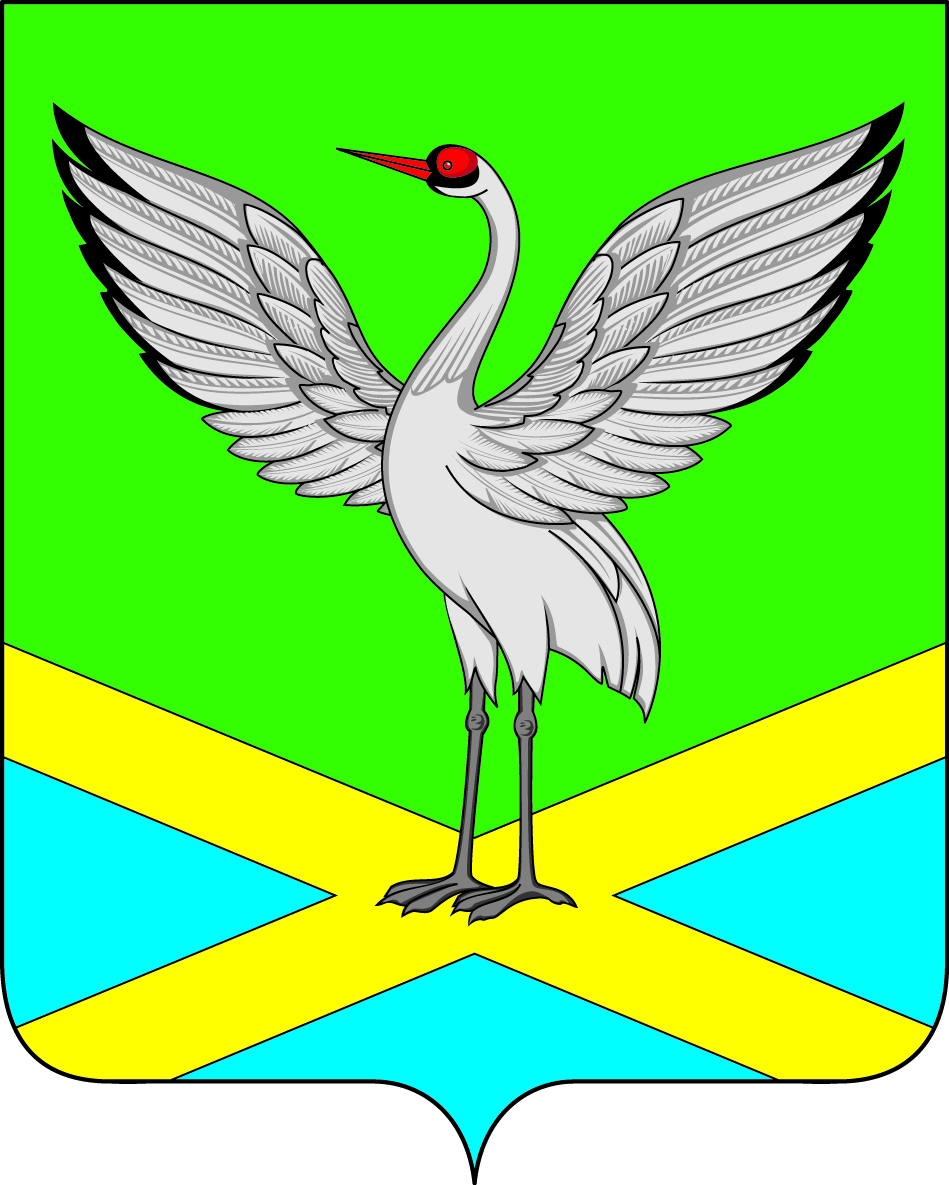 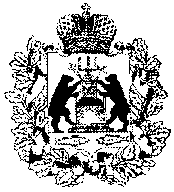 Администрация городского поселения «Забайкальское»муниципального района «Забайкальский район»ПОСТАНОВЛЕНИЕпгт. Забайкальск «17»   апреля   2020 г.                                                                                                   № 91О Внесении изменений в «Порядок организации доступак информации о деятельности органов местногосамоуправления  городского поселения «Забайкальское»,  утвержденного постановлением администрации городского поселения «Забайкальское» № 259  от 22.08.2014 г.            В целях приведения «Порядка организации доступа к информации о деятельности органов местного самоуправления  городского поселения «Забайкальское», утвержденного постановлением администрации городского поселения «Забайкальское» № 259  от 22.08.2014 г. в соответствие с Федеральным законом от 09 февраля 2009 года № 8-ФЗ «Об обеспечении доступа к информации о деятельности государственных органов и органов местного самоуправления», руководствуясь Федеральным законом от 06 октября 2003 года № 131-ФЗ «Об общих принципах организации местного самоуправления в Российской  Федерации»,   Уставом   городского поселения «Забайкальское», ПОСТАНОВЛЯЮ:Внести изменения в  «Порядок организации доступа к информации о деятельности органов  местного самоуправления городского  поселения «Забайкальское» (Далее- Порядок), а именно:- в абзац 1 п.1.1. раздела 1 Порядка и изложить его в следующей редакции: «информация о деятельности органов местного самоуправления  - информация (в том числе документированная), созданная в пределах своих полномочий органами местного самоуправления или организациями, подведомственными органам местного самоуправления, либо поступившая в указанные органы и организации. К информации о деятельности государственных органов и органов местного самоуправления относятся также законы и иные нормативные правовые акты, а к информации о деятельности органов местного самоуправления - муниципальные правовые акты, устанавливающие структуру, полномочия, порядок формирования и деятельности указанных органов и организаций, иная информация, касающаяся их деятельности»;- в абзац 3 п. 1.1. раздела 1 Порядка и изложить в следующей редакции: «пользователь информацией - гражданин (физическое лицо), организация (юридическое лицо), общественное объединение, осуществляющие поиск информации о деятельности государственных органов и органов местного самоуправления. Пользователями информацией являются также государственные органы, органы местного самоуправления, осуществляющие поиск указанной информации в соответствии с настоящим Федеральным законом»;- в абзац 4 п.1.1.  раздела 1 Порядка и изложить его в следующей редакции: «запрос - обращение пользователя информацией в устной или письменной форме, в том числе в виде электронного документа, в государственный орган или орган местного самоуправления либо к его должностному лицу о предоставлении информации о деятельности этого органа»;- в п. 3  раздела 2 Порядка изложить в следующей редакции: Основными принципами предоставления информации о деятельности органов  местного самоуправления являются:1) открытость и доступность информации о деятельности органов местного самоуправления, за исключением случаев, предусмотренных федеральным законом;2) достоверность информации о деятельности государственных органов и органов местного самоуправления и своевременность ее предоставления;3) свобода поиска, получения, передачи и распространения информации о деятельности государственных органов и органов местного самоуправления любым законным способом;4) соблюдение прав граждан на неприкосновенность частной жизни, личную и семейную тайну, защиту их чести и деловой репутации, права организаций на защиту их деловой репутации при предоставлении информации о деятельности государственных органов и органов местного самоуправления;- в подпункт 7 п. 2.2. раздела 2  Порядка и изложить в следующей редакции: «Органы местного самоуправления обязаны учитывать расходы, связанные с обеспечением доступа граждан и организаций к информации о деятельности органов местного самоуправления, при планировании бюджета городского поселения «Забайкальское» на соответствующий финансовый год;- в п. 4.1. раздела 3 Порядка и изложить в следующей редакции: «Размещение информации о деятельности органов  местного самоуправления в информационно-телекоммуникационной сети Интернет осуществляется в сроки, обеспечивающие своевременность реализации и защиты гражданами своих прав, свобод и законных интересов, но не позднее 15 суток  с момента изменения или появления информации»;- в п. 2 раздела 4 Порядка и изложить в следующей редакции «Контроль за обеспечением доступа к информации о деятельности органов  местного самоуправления осуществляют руководители  органов местного самоуправления».- исключить п.4.3 раздела 1 Порядка.2. Настоящее постановление подлежит опубликованию  в информационном вестнике «Вести Забайкальска» и размещению на официальном сайте администрации городского поселения «Забайкальское».3. Постановление вступает в силу с момента официального опубликования.4. Контроль за исполнением настоящего постановления оставляю за собой.Глава городского поселения «Забайкальское»                         			                                               О.Г. Ермолин